UNIWERSYTET KAZIMIERZA WIELKIEGO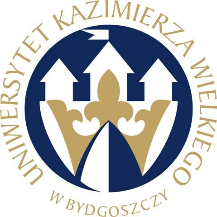 W BYDGOSZCZYul. Chodkiewicza 30, 85 – 064 Bydgoszcz, tel. 052 341 91 00 fax. 052 360 82 06NIP 5542647568 REGON 340057695www.ukw.edu.plnumer postępowania: UKW/DZP-281-D-6/2024Bydgoszcz, 28.03.2024 r.Do wszystkich zainteresowanychDotyczy: postępowania o udzielenie zamówienia publicznego pn. „Dostawa mebli laboratoryjnych” INFORMACJA O WYBORZE OFERTY NAJKORZYSTNIEJSZEJ  dla części nr 1I Działając na podstawie art. 253 ust. 1 ustawy z dnia 11 września 2019 r. Prawo zamówień publicznych, zwanej dalej „ustawą”, Zamawiający zawiadamia, iż na podstawie kryteriów oceny ofert określonych w Specyfikacji Warunków Zamówienia (dalej jako „SWZ”), wybrano jako najkorzystniejszą ofertę złożoną przez:dla części  nr 1  oferta nr 1 - TAWO Tadeusz Flieger ul. Grochowska 12 60-277 PoznańUzasadnienie:Oferta złożona przez w/w Wykonawcę uzyskała najwyższą liczbę punktów, tj. 100,00 pkt i została uznana za ofertę najkorzystniejszą na podstawie kryteriów oceny ofert określonym w treści SWZ zamówienia. Oferta z ceną brutto: 1 586,70 PLN, z terminem dostawy: 7 dni kalendarzowych oraz gwarancją: 36 m-cy (cena brutto – 60,00 pkt., termin dostawy  – 20,00 pkt., gwarancja: 20,00 pkt.).Informacja o terminie, po upływie którego umowa może zostać zawarta Zamawiający informuje, iż zamierza zawrzeć umowę z Wykonawcą, którego oferta jest najkorzystniejsza zgodnie z art. 308 ustawy Prawo zamówień publicznych.Zestawienie złożonych ofertStreszczenie oceny i porównania ofert zawierające punktację przyznaną ofertom w każdym z kryterium oceny ofert i łączną punktację:Kanclerz UKW
mgr Renata MalakNumer ofertyFirma (nazwa) lub nazwisko oraz adres Wykonawcy1TAWO Tadeusz Flieger ul. Grochowska 12 60-277 Poznań3TRONUS POLSKA SP. Z O.O. ul. Ordona 2A 01-237 Warszawa4RADWAG Wagi Elektroniczne Witold Lewandowski, ul. Toruńska 5, 26-600 Radomnr częścinr ofertyIlość punktów w kryterium cenaIlość punktów w kryterium termin dostawyIlość punktów w kryterium okres gwarancjiRAZEM1160,0020,0020,00100,00134,8020,0020,0044,801433,6017,6013,4064,60